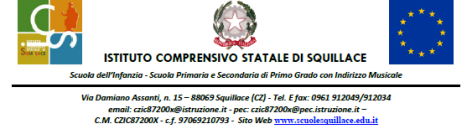 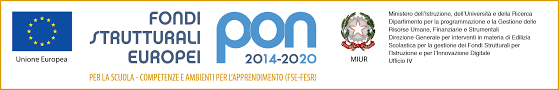  AVVISO DI SELEZIONE ESPERTI INTERNI/ESTERNI  PON FSE APPRENDIMENTO E SOCIALITÀ Autodichiarazione punteggio titoli  Esperti.Allegato  A1- Avviso pubblico prot. n. 9707 del 27/04/2021 - Progetto “APPRENDIMENTO E SOCIALITÀ” - Codice 10.2.2A-FSEPON CL-2021-115 - CUP H81B21003010001.Al Dirigente Scolastico  dell’I.C. di Squillace Viale D. Assanti, 15  88069 Squillace AVVISO PER RECLUTAMENTO ESPERTO INTERNO/ESTERNO 
Il/la sottoscritt __    __________________________________________________________________________nat_ a     _________________________________________________________(______)  il ________________  e residente a      _____________________________________________________________________(______) in via/piazza     _______________________________________________n._____ CAP__________________ Telefono    ____________________Cell._______________________e- mail_____________________________Codice Fiscale_________________________________    Titolo di  studio:____________________________CHIEDE  Di essere ammess__  a partecipare all’avviso indicato in oggetto in qualità di ESPERTO, relativamente al modulo sotto elencato (30 ore): Tabella 1Verrà data, come da indicazione della tabella, priorità nell’ordine alle figure sotto specificate: A tal fine il/la sottoscritto/a dichiara, consapevole della responsabilità penale e della decadenza da eventuali benefici:di essere cittadino/a italiano/a;di essere cittadino di uno degli stati dell’UE (specificare)  	di essere docente presso la seguente Istituzione Scolastica	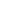 di prestare servizio in qualità di 	di godere dei diritti civili e politici;di non avere riportato condanne penali; di non essere destinatario di provvedimenti che riguardano l’applicazione di misure di prevenzione, di decisioni civili e di provvedimenti amministrativi iscritti nel casellario giudiziale;di non essere sottoposto a procedimenti penali pendenti;di prestare il consenso al trattamento dei dati personali ai sensi del D. Lgv  101/2018 (Regolamento UE n. 679/2016 GDPR)
Il sottoscritto si impegna:a svolgere fin dall’assegnazione dell’incarico, i compiti e le funzioni previste dall’Avviso di selezione;ad accettare, senza riserva alcuna, tutte le condizioni previste dall’Avviso di selezione;Allega:una copia del CV, datato e firmato in originale, redatto secondo il format europeocopia del documento di identità in corso di validitàeventuali documenti di utilità per la commissione giudicatriceDICHIARAdi impegnarsi ad assumere l’incarico, senza riserva e secondo il calendario del Piano di formazione dell’istituto, assicurando la propria presenza negli incontri propedeutici all’attività del Gruppo coordinamento di Piano;di possedere i seguenti Titoli in riferimento alle Tabelle di cui all’allegato specificando la pagina di riferimento del curriculum vitae et studiorum per ciascun titolo.Data ________________________________				Firma								_________________________Allegato  A2- Avviso pubblico prot. n. 9707 del 27/04/2021 APPRENDIMENTO E SOCIALITÀ- Codice 10.2.2A-FSEPON CL-2021-115 - CUP H81B21003010001. Temi dell’arte, della musica, della creatività e della cultura.Nome e cognome _____________________ Titolo Modulo ______________________________Data ________________________________				Firma								_________________________Azione e SottoazioneCodice identificativo progetto e CUP Titolo progetto 10.2.2 - Sottoazione  10.2.2A Competenze di base10.2.2A-FSEPON CL-2021-115 - CUP H81B21003010001            Temi dell’Arte della Musica, della Creatività e della Cultura.Sotto- AzioneCodice identificativo progettoTitolo moduloOrdine di scuola e plessoCondizioni ammissibilità   10.2.2ACodice 10.2.2A-FSEPON-CL-2021-115Il senso oltre i sensiScuola Sec. I Grado
Plesso di Stalettì Esperienza di insegnamento  di discipline artistiche, musicali o teatro/danza in Accademie o centri qualificati.Priorità 1 Personale interno in servizio presso l’I.C. di Squillace alla scadenza del presente AvvisoDestinatario di lettera di incaricoPriorità 2Personale in servizio presso altre scuole destinatario di proposta di collaborazione plurimaDestinatario di lettera di incaricoPriorità 3Personale esterno (secondo la definizione della nota prot. n. 34815 del 2 agosto 2017)Destinatario di Contratto di prestazione d’operaATitoli culturali e professionaliTitoli culturali e professionaliValutazione*auto valutaz. Punti assegnati 1Laurea vecchio ordinamento(in alternativa al punteggio di cui al punto 2)Laurea vecchio ordinamento(in alternativa al punteggio di cui al punto 2)Punti 10 per votazione 110 e lodePunti 9 per votazione 110Punti 7 per votazione da 109 a 99Punti 5 per votazione fino a 982Laurea triennale(in alternativa al punteggio di cui al punto 1)Laurea triennale(in alternativa al punteggio di cui al punto 1)Punti 6 per 110 e lodePunti 5 per 110Punti 4 per votazione da 109 a 99Punti 3 fino a 983Corso di specializzazione postuniversitaria/alta formazione o dottorato di ricercaCorso di specializzazione postuniversitaria/alta formazione o dottorato di ricercaPunti 6 per ogni diploma (fino ad un massimo di 12 pp.)4Incarichi nell’ambito del P.N.S.D.Incarichi nell’ambito del P.N.S.D.Punti 2 per ogni incarico fino ad un massimo di 10 (max 10 pp.)5Certificazione informatica (ECDL, EIPASS, ecc.)Certificazione informatica (ECDL, EIPASS, ecc.)Punti 1 per ogni certificazione sino ad un massimo di 5 certificazioni (max 5 pp.)6Certificazioni Corsi LIMCertificazioni Corsi LIMPunti 1 per ogni certificazione sino ad un massimo di 5 certificazioni (max 5 pp.)7Certificazioni/Attestati di partecipazione corsi su Metodologiedidattiche innovativeCertificazioni/Attestati di partecipazione corsi su Metodologiedidattiche innovativePunti 1 per ogni certificazione sino ad un massimo di 3 certificazioni (max 3)8Corsi di formazione certificati su tematiche inerenti al profilo richiesto non inferiori a 40 ore e frequentati negli ultimi 3 anniCorsi di formazione certificati su tematiche inerenti al profilo richiesto non inferiori a 40 ore e frequentati negli ultimi 3 anniPunti 2 per ogni certificazione sino ad un massimo di 6 certificazioni (max 6 pp.)totale ABTitoli ed Esperienze lavorativeTitoli ed Esperienze lavorativeValutazione*auto valutaz. Punti assegnati 1Docenza universitaria coerente con la tipologia di interventoDocenza universitaria coerente con la tipologia di interventoPunti 5 per ogni anno di insegnamento (max 15 pp.)2Esperienza specifica annuale certificata inerente al profilo richiesto dal bando Esperienza specifica annuale certificata inerente al profilo richiesto dal bando Punti 3 per ogni esperienza sino a un massimo di 3 esperienze (max 9 pp.)3Esperienze di Esperti in Progetti Europei nell’ambito della programmazione PON 2000- 2006; 2007-2013; 2014-2020Esperienze di Esperti in Progetti Europei nell’ambito della programmazione PON 2000- 2006; 2007-2013; 2014-2020Punti 2 per ogni esperienza sino ad un massimo di 5 esperienze (max 10 pp.)4Esperienze di Tutoraggio specifico in ProgettiEuropei nell’ambito della programmazione PON 2000-2006; 2007-2013; 2014-2020Esperienze di Tutoraggio specifico in ProgettiEuropei nell’ambito della programmazione PON 2000-2006; 2007-2013; 2014-2020Punti 2 per ogni esperienza sino ad un massimo di 5 esperienze (max 10 pp.)   5Attività di docente/formatore su tematiche attinenti al P.N.S.D.Attività di docente/formatore su tematiche attinenti al P.N.S.D.Punti 1 per ogni esperienza sino ad un massimo di 5 esperienze (max 5 pp.)Totale BCPubblicazioni coerenti con il profilo scelto (fino 10 pt):Pubblicazioni coerenti con il profilo scelto (fino 10 pt):*auto valutaz. Punti assegnati 1Articoli e saggi su riviste specialistiche attinenti al profilo richiestoArticoli e saggi su riviste specialistiche attinenti al profilo richiestoPunti 1 fino a un massimo di 5 pubblicazioni (max 5 punti)2Monografie attinenti al profilo richiestoMonografie attinenti al profilo richiestoPunti 3 fino a un massimo di 3 pubblicazioni (max 9 pp.)Totale C(*) da compilare a cura del candidato(*) da compilare a cura del candidatototale A+B+C